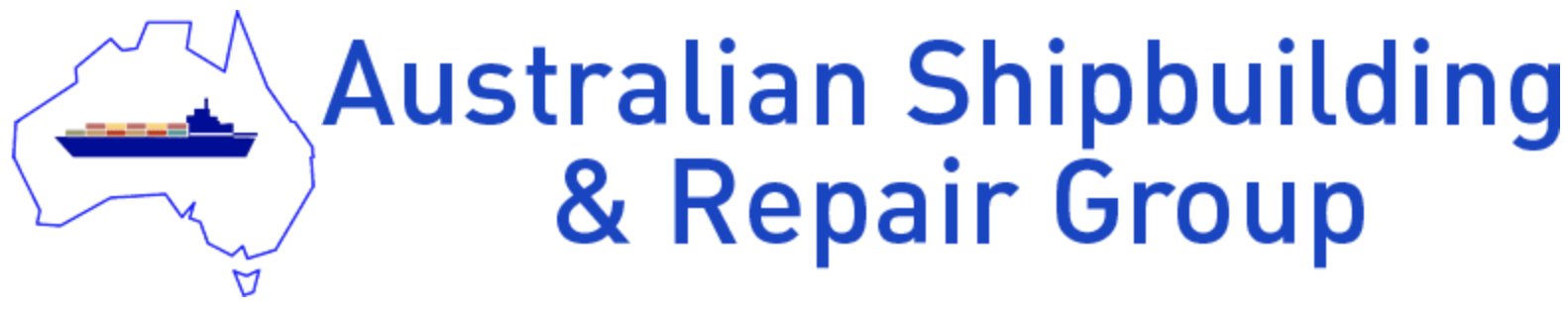 Australian Shipbuilding & Repair GroupPh:  +61 (7) 5597 3550Email: liz.hay@asrg.asn.auABN:  70 736 673 874ASRG DOCKMASTER COURSEThe ASRG Dockmaster Course, or basic dry dock training course, is a four-day course that covers the fundamentals and calculations required for all aspects of the docking and operations of vessels, including for graving docks, floating docks, travel lifts, and slipways, particularly for maintenance, repair and refits.This complete and personalised course, delivered in a class-room setting, begins with the basics and safety issues, and progresses through all phases of dry docking:  preparation, docking, lay period, and undocking, and includes on-site shipyard inspections.  At the conclusion of the course an in-depth workshop can be conducted for each participating company for forward planning for the prevention of serious accidents and incidents, including details provided of past incidents and how they are to be avoided.Qualifications are planned to be recognised internationally and are a stipulated requirement of Defence Departments and insurance assessors.  The course is conducted at multiple venues throughout Australia and internationally.  The course is designed to be relevant to Naval Architects, Dockmasters, Docking Officers, Engineers, Port Engineers and all others involved in the docking of vessels.  The course is presented through classroom lectures, student participation in projects and practical application exercises.  The course addresses the practical operation needed by the dock operator and the universally accepted mathematical calculations required to carry out operations in accordance with established sound engineering practices. The course is suitable for both experienced and inexperienced personnel with involvement in vessel docking.The ASRG Dockmaster Course has been granted international accreditation by the Royal Institution of Naval Architects (RINA), London.Course Overview, Topics include;Basic dry docking community terminologyCalculationsSafe dry docking proceduresLay periodUndocking evolutionsDocking PlansDocking and undocking conferencesHull boardsSafe rope & cable handlingSafe operation of overhead cranes, travel-lifts etcVessel stabilityIncidents / AccidentsASRG DOCKMASTER COURSE (Cont)Key Benefits of the Course;Understanding of the science of drydocking ships and vesselsUnderstanding different dry dock advantages and disadvantagesIntroduction to drydocking basics and safety concernsComprehension of universal drydocking and undocking calculationsHands-on course with student participation in projects and practical application exercisesLearn from past dry dock accidents and incidentsProtection of your company’s facilities and fixed assetsWorld-wide recognition of ASRG Dockmaster Course qualification.  The course is conducted throughout the world, and coordinated by entities equivalent to the ASRGEmergency management, environmental management, best practice, workplace health & safety etcWho Should Attend;The course is designed for:ConsultantsDockmasters / Docking OfficersDrydock crewsEngineersInsurance personnelLaunch / Load MastersMarine SurveyorsNaval ArchitectsOn-site RepresentativesOwners’ RepresentativesPort EngineersProgram / Project ManagersShipyard ManagementOthers involved and/or interested in dry docks, drydocking vessels, launching ships, heavy-lift operations, vessel transfers, workplace health & safety etcPast course participants include representatives of shipyards, engineering and consulting firms, ship owners and operators, and government agencies from six different continents.  An ongoing service may be provided to assist with calculations and other professional advice.About the Course LecturerAdrian Broadbent is a qualified Naval Architect and Chartered Engineer with over 40 years’ experience with the Department of Defence and Lloyd’s Register.  He has been responsible for many dockings at Garden Island Dockyard, Sydney, and has reviewed the docking operations at many Australian shipyards.Adrian works in conjunction with Liz Hay who has coordinated an ASRG Dockmaster Course throughout the Australasian region and internationally since 2015.  Liz is the Chief Executive Officer and a Director of the Australian Shipbuilding & Repair Group and has been coordinating dockmaster courses in Australia since 2015.Funding;Information is available through the ASRG office regarding Australian Defence Department and other funding that may be available for SME companies deemed to be eligible.Please contact liz.hay@asrg.asn.au or call +61 7 5597 3550 for further details.